Mała powtórka z ortografiiPosegregujmy wyrazy  ż do rz Zasady pisowni rz i żRz piszemy, gdy w wyrazach wymienia się na r, np.: rowerzysta - rower, ...Rz piszemy w zakończeniach wyrazów:Rz piszemy po spółgłoskach: b, p, d, t, g, k, ch, j, w, np.: ...Wyjątki:Ż piszemy, gdy wymienia się w innych formach tego samego wyrazu lub w innych wyrazach na: g, dz, h, z, ź, s. ...Ż piszemy po literach: l, ł, r, n,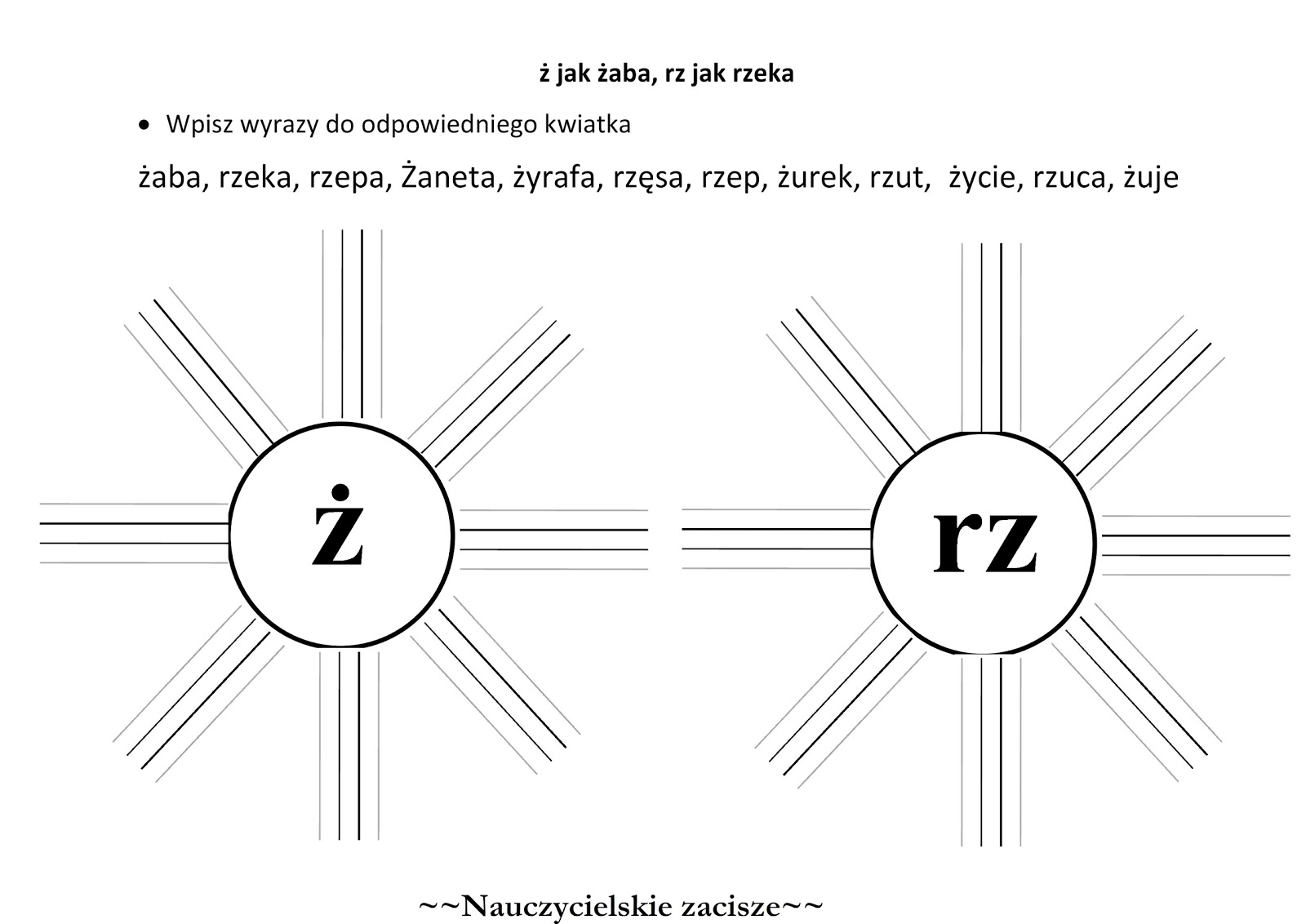 Jak zrobicie praca do teczki dziękuje i pozdrawiam .